Please provide your details below:Service operator
Address
Contact details – Please include your name, phone number and email addressMatching decision being appealedPlease ensure that the information you provide matches with the Register of Decisions (www.transport.tas.gov.au/project2018/public_transport_bus_services_procurement/register_of_decisions).Reference number		Currently matched operatorsNew route description – origin / destinationBasis for appealNote: You can only appeal a matching decision if you have an existing regular passenger service contract and can prove that a significant number of passengers on the new service, will be drawn from your service, and that your contract is not better matched to another service by the Project 2018 team.Please identify your existing contract number that you believe matches this new service.  
Has this contract been ‘best matched’ to any new service? Yes – Contract number     No – I have been advised that my service will not be recontracted No – I am still awaiting matching adviceIs your service a school or general access service?Is your service the same type of service as the new service? Yes	 NoWhich schools or towns does your service currently cater for? For the next question, you will need to provide a map of your contracted route showing numbered bus stops.  Using the table below, list how many passengers usually get on at each of your bus stops. Make sure you show all passengers.  If you need more spaces, please attach a separate list.
Total average numbers on your existing service – please express as passengers per trip, or per day.How many of the passengers above, do you think will now utilise the new service?  Please indicate the bus stops, or route section, you think they will come from.Please provide any other information that you believe supports your appeal.Bus stop numberBus stop numberBus stop numberBus stop numberBus stop numberBus stop numberBus stop numberBus stop numberBus stop numberBus stop numberBus stop numberBus stop numberBus stop numberBus stop numberBus stop numberBus stop numberBus stop numberBus stop numberBus stop numberBus stop numberBus stop number12345678910Bus stop number Bus stop number Bus stop number Bus stop number Bus stop number Bus stop number Bus stop number Bus stop number Bus stop number Bus stop number Bus stop number Bus stop number Bus stop number Bus stop number Bus stop number Bus stop number Bus stop number Bus stop number Bus stop number Bus stop number Bus stop number 11121314151617181920Bus stop number Bus stop number Bus stop number Bus stop number Bus stop number Bus stop number Bus stop number Bus stop number Bus stop number Bus stop number Bus stop number Bus stop number Bus stop number Bus stop number Bus stop number Bus stop number Bus stop number Bus stop number Bus stop number Bus stop number Bus stop number 21222324252627282930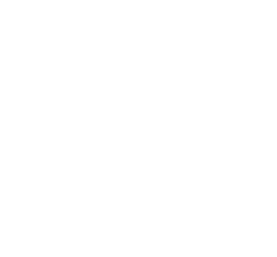 Department of State GrowthStreet Address
Suburb TAS 7001 AustraliaDepartment of State GrowthStreet Address
Suburb TAS 7001 AustraliaFor general enquiries only:Phone:03 6166 4470Email:andrew.mullen@stategrowth.tas.gov.auWeb:http://www.transport.tas.gov.au/project2018